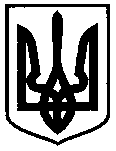               ВИКОНАВЧИЙ КОМІТЕТНЕМІШАЇВСЬКОЇ СЕЛИЩНОЇ РАДИ VІІ СКЛИКАННЯБОРОДЯНСЬКОГО РАЙОНУ  КИЇВСЬКОЇ ОБЛАСТІ	                           Р І Ш Е Н Н Я  №                                                                        від  12.06.2018 року	Відповідно до «Порядку проведення евакуації у разі загрози виникнення або виникнення надзвичайних ситуацій техногенного та природного характеру», затвердженого постановою Кабінету Міністрів України від 30.10.2013 № 841 «Про затвердження Порядку проведення евакуації у разі загрози виникнення або виникнення надзвичайних ситуацій техногенного та природного характеру»,  з метою планування, підготовки та організації проведення евакуаційних заходів на території Немішаївської селищної ради, керуючись  пунктом «б»  підпункту 2  ст.38 та ст.52 Закону України    «Про місцеве самоврядування в Україні», виконавчий комітет Немішаївської селищної   ради  В И Р І Ш И В :	1.Створити евакуаційну комісію Немішаївської селищної ради                             ( додаток1).	2. Затвердити Положення про евакуаційну комісію Немішаївської селищної ради (додаток 2).	3. Контроль за виконанням даного рішення покласти на заступника голови виконкому з адміністративно-господарських питань Лисенка Є.А.Голова виконкому                       С.В.ЗамідраСекретар виконкому                   О.К.Хоменко                                                                                                      Додаток 1	                                                                                                         Додаток 21. Евакуаційна комісія  (далі – комісія) є тимчасово діючим органом при виконавчому комітеті селищної  ради, який здійснює планування, підготовку і проведення комплексу заходів щодо організованого вивезення (виведення) населення з району можливого впливу наслідків надзвичайних ситуацій (далі - НС) та розміщення його в безпечних районах у разі виникнення у разі виникнення безпосередньої загрози життю і заподіянню шкоди здоров’ю людини.2. Комісія утворюється рішенням виконавчого комітету  і підпорядковується голові евакуаційної комісії.Персональний склад комісії затверджується рішенням виконавчого комітету  .3. Комісія у своїй роботі керується законодавчими та нормативно – правовими актами України з питань планування, підготовки, організації проведення і всебічного забезпечення евакуації населення.4. Організаційне, методичне та інформаційне забезпечення роботи комісії здійснює комісії здійснюється заступником голови виконавчого комітету з адміністративно-господарської діяльності.5. Рішення комісії оформлюються протоколом, який підписується головою комісії та її секретарем.6. Основні завдання  евакуаційної комісії:6.1 керівництво організацією і проведенням евакуації населення;6.2 організація планування евакуації населення;6.3 вивчення обставин, що склалися в результаті виникнення НС та підготовка пропозицій селищному голові для прийняття рішення щодо проведення евакуації населення;6.4 організація оповіщення населення про виникнення НС та початок евакуації;6.5 організація забезпечення евакуаційних заходів;6.6 організація приймання евакуйованого населення та ведення обліку;6.7 контроль за розміщенням та організацією життєзабезпечення евакуйованого населення;6.9 залучення до виконання евакуаційних заходів служб цивільного захисту (далі – ЦЗ), підприємств, установ та організацій;6.10 взаємодія з органами управління щодо організації та проведення евакуаційних заходів;6.11 здійснення інших функцій, які пов’язані з покладеними на неї завданнями.7. Евакуаційній комісії надається право:7.1 доводити, у межах своєї компетенції, до керівників служб ЦЗ, підприємств, установ та організацій завдання з виконання евакуаційних заходів;7.2 залучати до проведення евакуаційних заходів сили і засоби суб’єктів господарювання незалежно від форми власності;7.3 надавати селищному голові пропозиції щодо матеріально – технічного, фінансового та інших видів забезпечення при плануванні та проведенні евакуаційних заходів;7.4 заслуховувати керівників підприємств, установ та організацій про хід виконання завдань щодо проведення і забезпечення евакуаційних заходів на території ради;7.5 приймати рішення, у межах повноважень комісії, щодо проведення евакуаційних заходів у разі загрози виникнення або виникнення НС.8. Голова  евакуаційної комісії має право:8.1 приймати рішення у межах наданих повноважень, з питань евакуації при загрозі та виникненні НС;8.2 затверджувати функціональні обов’язки членів комісії;8.3 залучати для вирішення евакуаційних питань при виникненні НС транспортні засоби з урахуванням вимог чинного законодавства;8.4 вирішувати питання щодо приймання, розміщення і життєзабезпечення евакуйованого населення;8.5 вносити пропозиції селищному  голові щодо заохочення (нагородження) осіб, які внесли значний вклад в організацію та виконання евакуаційних заходів.9. Робота комісії здійснюється відповідно до плану заходів ЦЗ селищної  ради на рік та річних планів роботи.10. Засідання комісії проводиться за необхідністю, але не менше одного засідання на рік.11. Матеріально - технічне забезпечення діяльності евакуаційної комісії здійснюється виконкомом селищної ради. Секретар ради                 О.К. ХоменкоПро створення евакуаційної комісії  ПЕРСОНАЛЬНИЙ СКЛАДЕвакуаційної комісії Немішаївської селищної ради Лисенко Євген АнатолійовичГолова комісіїЗаступник голови виконкому з адміністративно-господарських питаньСвистунов Віктор ОлексійовичІнспектор військового облікуКоваль Борис АнатолійовичДиректор ЖКП                      «Немішаєве»Боровков Сергій АнатолійовичЗавідувач Немішаївської АЗПСМПОЛОЖЕННЯпро  евакуаційну комісію